A Summer of Fun and Learning @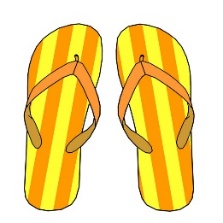 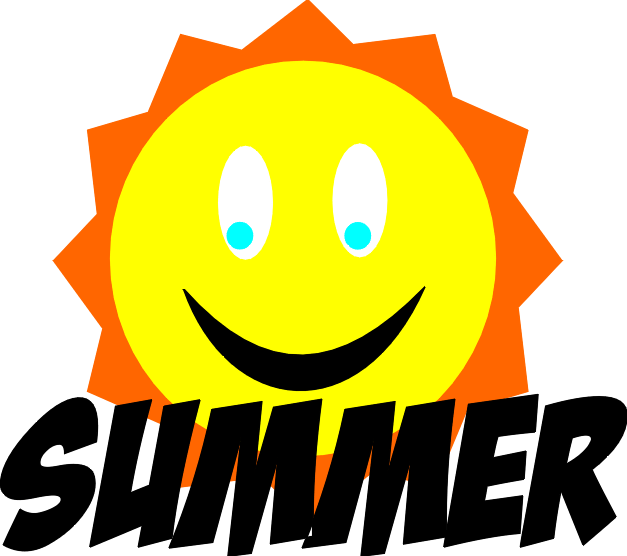 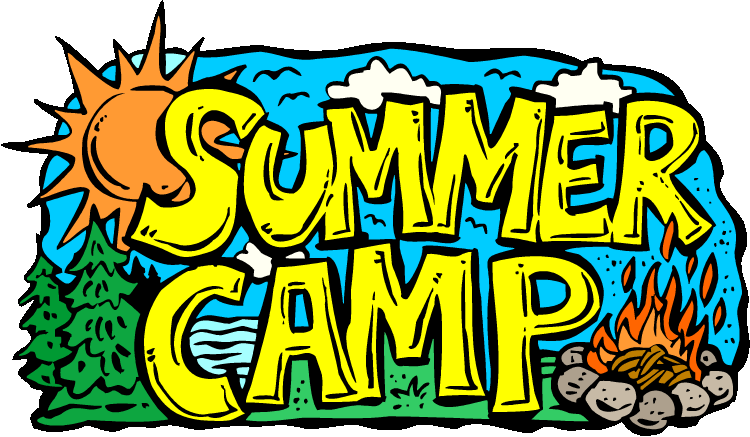 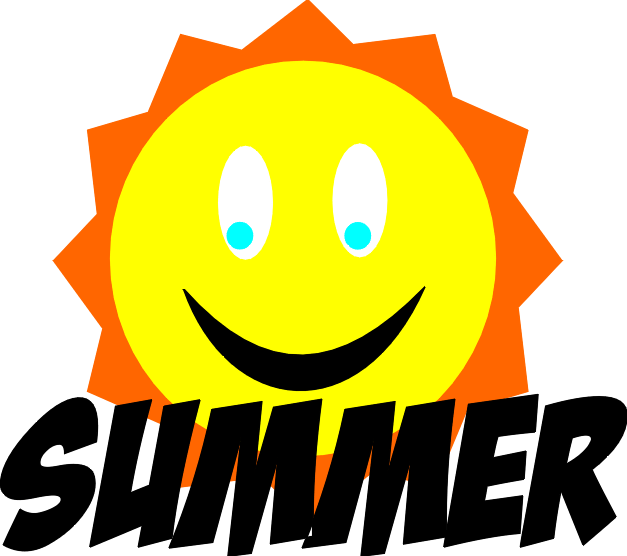 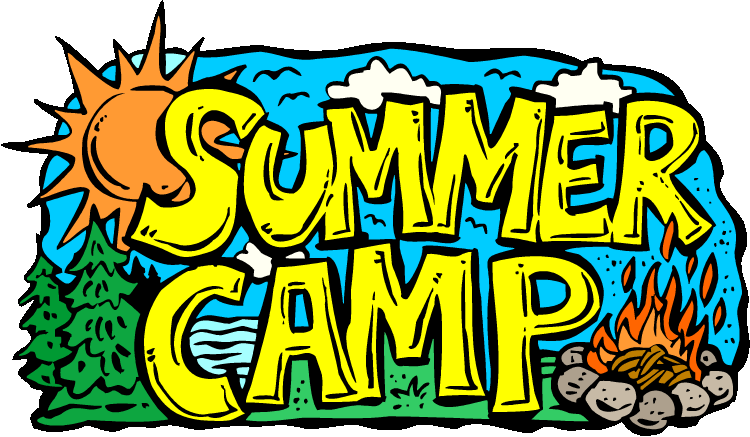  Learning Days-AtlantaFor Grades  K-6th  Registration Begins April 1, 2024!Daily Summer Activities Include: Kids Worship, Cooking, Art, Music, Science, Summer Reading, Group Games, sports, Life skills, Math, etc. Monday’s-Local attraction Fieldtrip DayTuesday- Creative Movement with Spirit of Dance School $10 (included in fieldtrip fee below)Wednesdays-Park Day- Sports and Fun @ Swift Cantrell Park ***Movie DayThursday ** Summer Reading Club at Cobb County LibraryFridays– Fun Fridays!!** See Summer Fun calendar of Events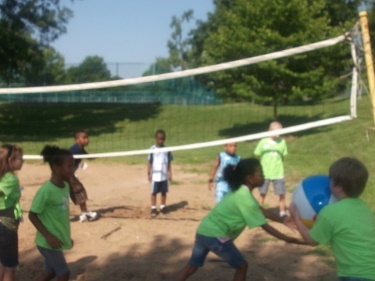 Weekly Camp Themes:  Week 1–Summer GardeningWeek 2– Water Fun Week 3- Summer Time TreatsWeek 4– On the BeachWeek 5– Let’s Travel the WorldWeek 6-  Patriotic funWeek 7- Let’s Go CampingWeek 8- DIY Kids Week 9/10-  Back to School FunFieldtrip Mondays!6/3- Tellus $106/10-  Splash Pad $26/17-   Chuckie Cheese $9.996/24-  Menchies $127/1- Catch air $147/8- Crumbl Cookie $57/15-Monster Golf $157/22- Smith Garden $77/29- Adventure Air $15*Fees Due on or by May 28thTotal Fieldtrip fees$ 100.99     